L&D (medipac code 4NPL) and 4MSC have multiple clinical workstations that have the CPN Fetal Monitoring System (formerly known as QMI or QS) as screensavers. These clinical workstations do not automatically open to StarPanel and do not automatically display the Inpatient Whiteboard upon sign on to StarPanel. This set up will need to be performed for all new workstations with a fetal monitoring screensaver or when the workstation’s IP address changes. Setting Up the Inpatient Whiteboard Display on these Workstations:Log onto the workstation using green arrow on bottom toolbar: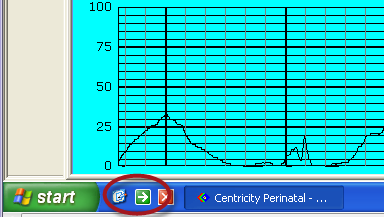 Click on the desktop icon    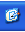 Locate the StarPanel icon on the desktop and load StarPanelPaste one of the following links in the StarPanel browser and press enter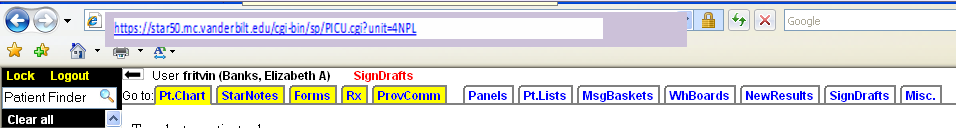 For L&Dhttps://star50.mc.vanderbilt.edu/cgi-bin/sp/PICU.cgi?unit=4NPLFor 4MSChttps://star50.mc.vanderbilt.edu/cgi-bin/sp/PICU.cgi?unit=4MSCThe Inpatient Whiteboard Screensaver for that Unit will Display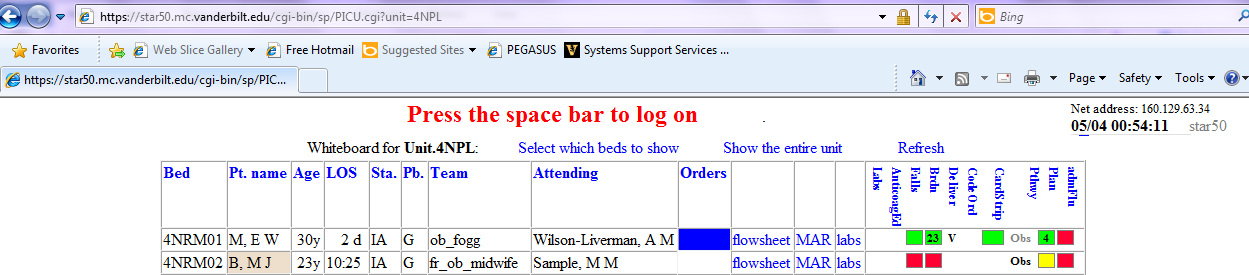 Go back to the browser and remove the detail after cgi-bin/sp/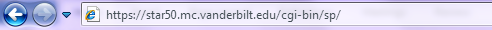 Press enter and this will bring back the StarPanel log in page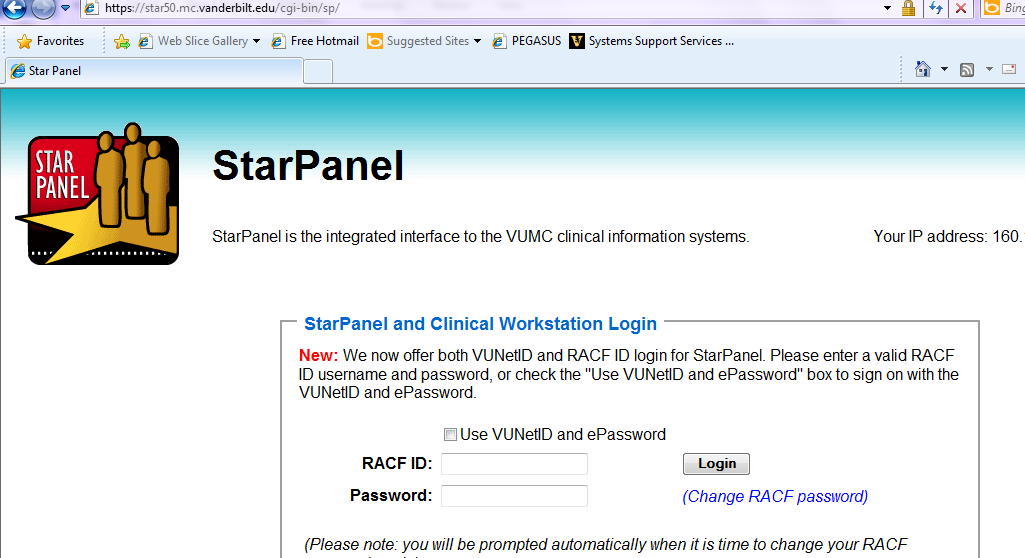 Log back into StarPanelClick on Inpatient Whiteboard, located on black toolbar under Dashboards or Favorites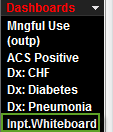 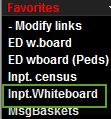 Inpatient Whiteboard for correct unit will display: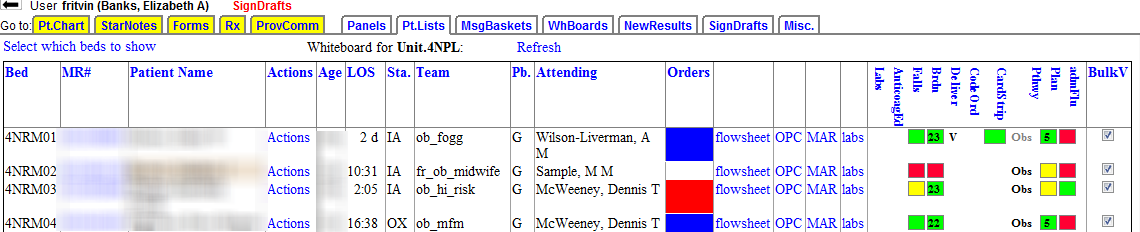 PURPOSE: To outline the steps used to set up the inpatient whiteboard display in StarPanel for Labor and Delivery (L&D) and 4MSC clinical workstations that have fetal monitoring system as screensaver.PURPOSE: To outline the steps used to set up the inpatient whiteboard display in StarPanel for Labor and Delivery (L&D) and 4MSC clinical workstations that have fetal monitoring system as screensaver.PURPOSE: To outline the steps used to set up the inpatient whiteboard display in StarPanel for Labor and Delivery (L&D) and 4MSC clinical workstations that have fetal monitoring system as screensaver.PURPOSE: To outline the steps used to set up the inpatient whiteboard display in StarPanel for Labor and Delivery (L&D) and 4MSC clinical workstations that have fetal monitoring system as screensaver.Date of Creation/initials:5.2.2012/EBDate of latest revision: